FEDERATION  ALGERIENNE de FOOTBALL.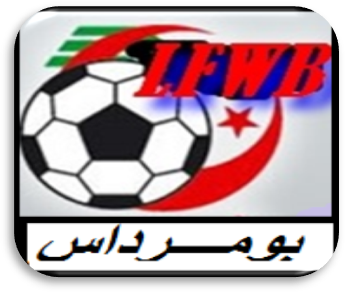 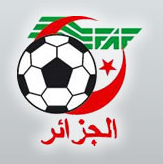 federationalgerienne de footballligue de  football de la wilaya de boumerdesSecrétariat généralI/ Courrier arrivé /FAF/secrétariat général         ** Mércato hivernal   2019/2020                                            Suite à la réunion statutaire du bureau fédéral  du 25.11.2019, période hivernale d’enregistrement des mouvements des joueurs a été arrêté du vendredi 20 décembre 2019 au 19 janvier 2020, cette période est valable pour les ligues de football professionnel, amateur et féminin.               Les joueurs libérés ayant fait l’objet d’un transfert ne pourront en aucun cas  être autorisé à prendre part aux rencontres relevant de la phase aller après la fin de la période d’enregistrement hivernale ni avec leurs anciens clubs ni avec leurs nouveaux clubs .ils seront par contre autorisés à jouer les matchs de coupe d’Algérie dès  leur  qualification au sein de leurs nouveaux clubs.               Les clubs professionnels  possédant  vingt sept (27) joueurs n’auront le droit de recruter que trois  (03) joueurs  après avoir libérer trois ( 03) autres  joueurs  conformément à la réglementation en vigueur.                Néanmoins, les clubs professionnels ne possédant pas vingt sept (27) joueurs dans leur effectif ont le droit de compléter leur effectif selon les cas suivants.                 -un club  professionnel possédant vingt six (26) joueurs  peut recruter jusqu'à trois  (03) joueurs en libérant au moins deux joueurs .                 -un club professionnel possédant  vingt cinq (25) joueurs peut recruter jusqu'à trois joueurs  en libérant au moins un joueur.                  -un club professionnel possédant  vingt quatre (24) joueurs ou moins peut recruter jusqu'à trois joueurs  sans  libérer aucun joueur. Concernant les clubs amateurs, les règles restent les mêmes  à savoir :                 -les clubs ne possédant pas trente (30) joueurs dans leur effectif  ont le droit de compléter  leur effectif en respectant  la réglementation en vigueur notamment concernant l’âge des joueurs.                  -les clubs possédant trente joueurs dans leur effectif  n’ont pas le droit  de recruter  même s’ils doivent libérer des joueurs.                 -deux joueurs seulement peuvent être libérés .les joueurs libérés ne peuvent être remplacés. **  Correspondance n°1209 du 09.12.2019 : report des manifestations sportives.                    Conformément à la correspondance du ministère de la jeunesse et des sports, nous vous informons que toute manifestation sportive programmée durant la période allant du 09.12.2019 à 00h00 au 15.12.2019 à 06h00 du matin, doit être reportée à une date ultérieure.** correspondance n° 12515 DU 10.12.2019 : liste des stades homologués.                 Demande de communiquer la liste des stades homologués officiellementPar les ligues, afin de procéder à une programmation  judicieuse des stades pour les différents tours de la coupe d’Algérie.Clubs**WRKD : Correspondance  a/s liste des joueurs pour les sélections U17 et U15** ASD : correspondance a/s désignation d’arbitre.** OOM : requête  a/s  arbitre de la rencontre CMBT-OOM en seniors du 7.12.2019Play off  jeunes catégoriesLe play off des jeunes catégories pour la saison sportive 2119/2020 sera comme suit :Le premier  de chaque catégorie de chaque groupe et le meilleur deuxième de chaque catégorie seront admis à jouer le play off qui sera organisé en système coupeDemi-finale et finale.LFWB/DAF/BO N° 10SAISON 2019/2020Etat de recouvrement des amendes : Art. 133 du règlement dechampionnats de football amateur   Paru au bulletin N° 09  du 05.12.2019Payables au plus tard le : 04.01.2020.Les clubs cités ci-dessus sont tenus de verser les sommes indiquées, par versement bancaire :   BNA n°001006450200011418/37.il ya lieu d’adresser le bordereau des versements bancaires a la ligue dés que le versement sera effectué.   Le Secrétaire                                                         le   président Mr ZOUAD.M                                                                                                   Mr.TIMIZAR  A.Commission  de disciplineSéance du 10.12.  2019  Etait présent :    - BENAZIZ      S.   :   Président                                               - DEBBARI     H .       membre    -BENDOU       A.        membre Ordre du jour :                              -Courrier                               -Traitement Des Affaires                               -Reprise affaireI-COURRIER   -Rapport arbitre rencontre CMBT -OOM  du 07.12.2019  en seniors.  -Rapport de l’arbitre CHERIFI Oussama à l’encontre de l’entraineur  U17 de l’équipe                    WRBSM TRAITEMENT DES AFFAIRES- -Affaire n° 65 rencontre   ESB-ASD  du 07.12.2019  en seniors** BEDJIL FAROUK  lic n° 350236( ESB) avertissement pour anti jeu  **BOUDERBALA Zineddine   lic n°350242  ( ESB ) avertissement pour  anti  jeu **TAMAZIRT Billel   lic n°350189( ASD ) avertissement pour  anti  jeu **DAOUD Mohamed   lic n°350191 ( JSBA ) 01 un match de suspension ferme et 1000,00 	DA d’amende pour  CD ( art 101)-Affaire n° 66  rencontre   FCA-OB  du 07.12.2019  en seniors.**SABEUR Sid ahmed n° 350106 (FCA ) avertissement pour  anti jeu**MAHSAS Samir n° 350025 (FCA) avertissement pour  anti jeu**AGRANIOU Mohamed aimen  n° 3501015 (OB) avertissement pour  anti jeu**GRAIRIA Sid ahmed n° 350227  (OB) avertissement pour  anti jeu**FOUGER Redouane n° 350368  (OB) avertissement pour  anti jeuAffaire n° 67  rencontre NRBSD/USHA   du 07.12.2019  en seniors.**LAHIANI Said n° 350358  (NRBSD ) avertissement pour  anti jeu-Affaire n° 68 rencontre  ESOB-IRCB du 07.12.2019  en seniors**TOUNSI Smail    lic n° 350018  (IRCB ) 01 un match de suspension ferme pour cumul de cartons.**BOULOULOU Walid     lic n° 350211 (IRCB) avertissement pour  anti jeu **RIGHI Mohamedn° 350329  (ESOB) avertissement pour  anti jeu **GUERNICHE Billel n° 350329  (ESOB) avertissement pour  anti jeu **KECHAD Brahim  n° 350332  (ESOB) avertissement pour  anti jeu **FETTANE Mohamed  n° 350326  (ESOB) avertissement pour  anti jeu -Affaire n° 69  rencontre  MBH-DRBC  du 07.12.2019  en seniors**BAHIDJ Nouredine    lic n° 350366 (MBH) 01 un match de suspension ferme pour cumul de cartons.( art 103)** HASSAM  Hichem  n° 350199 (MBH) avertissement pour  anti jeu ** BERDJA Nassim n° 350367  (MBH ) avertissement pour anti  jeu  **FARHI Hichem     lic n° 350077 (DRBC ) avertissement pour  anti jeu ** DELLI Moussan° 350067 (DRBC ) avertissement pour  anti jeu ** ZAFOUN  Sid alin° 350069 (DRBC) 01 un match de suspension ferme et 1000,00 	DA d’amende pour  CD ( art 101)-Affaire n° 70  rencontre  JSBA -OSM  du 07.12.2019  en seniors** HACIANE Salimn° 350492 (JSBA) avertissement pour  anti jeu ** ACHEUK Saidn° 350274 (OSM) avertissement pour  anti jeu -Affaire n° 71 rencontre  CMBT-OOM   du 07.12.2019  en seniors-Après lecture de la feuille de match-Après lecture du rapport des arbitres, faisant ressortir les jets de projectiles entrainant des dommages physique à l’arbitre assistant, par les supporters de l’équipe CMBT.-Attendu que l’arbitre , suite à ces incidents , arrête la rencontre à la 89e minute.En application de l’article 49 alinéa e, la commission décide :*Match perdu par pénalité à l’équipe CMBT pour attribuer le gain de la rencontre à l’équipe OOMQui marque 3 pts et un score de 3 buts à 0. *Trois matchs à huis clos à l’équipe CMBT*Amende de 20 000,00 DA à l’équipe CMBT.**HALIMI Zinedine    lic n° 350055  (OOM ) 01 un match de suspension ferme et 1000,00 	DA d’amende pour  CD ( art 101)**BENSADI Abdeslam   lic n° 350046  (OOM ) 01 un match de suspension ferme et 1000,00 	DA d’amende pour  CD ( art 101)** ZOUGGARI Abdelkadern° 350052 (OOM) avertissement pour anti  jeu  **BOUDALI Oubeid   lic n° 350083 (CMBT) avertissement pour  anti jeu -Affaire n° 72  rencontre  BOH -CRBK  du 07.12.2019  en seniors** SENOUCI Hamid   n° 350184  (CRBK) avertissement pour  anti jeu -Affaire n° 73  rencontre  MCB-EST  du 07.12.2019  en seniors** BENTORKIA Aimen   n° 350165  (MCB) avertissement pour  anti jeu ** TCHALABI  Aimen   n° 350155 (MCB) avertissement pour  anti jeu ** BENAZOUZ Karim    n° 350048 (EST) avertissement pour  anti jeu ** HASSOUNI Farid   n° 350165  (EST) avertissement pour  anti jeu**SIAD Fateh   n° 350057  (EST) avertissement pour  anti jeu **SIAD Fateh   n° 350057  (EST) 01 un match de suspension ferme et 1000,00 	DA d’amende pour  CD ( art 101)-Affaire n° 74  rencontre  USBN -WRBSM  du 07.12.2019  en seniors** GOUGAM Mohamed lamine   n° 350072 (USBN) avertissement pour  anti jeu ** ZERKAL Fares   n° 350080 (USBN) avertissement pour  anti jeu ** BECHLA Amar   n° 350074(USBN) avertissement pour  anti jeu ** BOUHADI Ahmed   n° 350033 (WRBSM) avertissement pour  anti jeu ** KHELIFI Abdenour   n° 350025 (WRBSM) avertissement pour  anti jeu ** CHATERBACHE Adel n° 350022 (WRBSM) 01 un match de suspension ferme et 1000,00 	DA d’amende pour  CD ( art 101)Reprise affaire n°064 rencontre OOM –MBH du 30.11.2019 en seniors*Après lecture de la feuille de match*Après lecture du rapport de l’arbitre principal*Après lecture du rapport du CSA/OOM Après audition des joueurs : -BOUDJELLOUL Mérouane ( OOM)  lic n° 350047-MOUSSAOUI  Abdelkrim (OOM) lic n°350050La commission décide**-BOUDJELLOUL Mérouane   lic n° 350047 (OOM) quatre (04) matchs de suspension, 02 matchs fermes et 02 matchs avec sursis et 5000,00 DA d’amende pour comportement anti sportif envers officiel.**-MOUSSAOUI Abdelkrim  lic n° 350050 (OOM) huit  (08) matchs de suspension, 04 matchs fermes et 04 matchs avec sursis et 5000,00 DA d’amende pour comportement anti sportif envers officiel.Régularisation d’une situation disciplinaire** Attendu que le club CRBK a introduit  officiellement une demande de  régularisation d’une situation disciplinaire auprès du secrétariat général de la ligue  le 21.11.2019  du joueur :                   BOUCHROURI WALID   Lic n° 350145-Attendu que ce joueur a participé à la rencontre CRBK-ESOB du 15.11.2019-Attendu que ce joueur  a enfreint la réglementation,   En application  de l’article 132 du règlement des championnats du football amateur,                                  La commission décide :**un match de suspension ferme en sus de la sanction initiale à compter du 24.11.2019Convocation :Mr. LIANI Abdeslam, entraineur de l’équipe U17  du club WRBSM est convoqué à la commission de discipline pour le 17.12.2019  à 14h00.-Affaire n° 72  rencontre  ESOB-RMB    du 07.12.2019    en U 19** DOUANI Anis licn° 350303 (ESOB) Avertissement pour jeu dangereux** KAMLI Mohamed    lic n° 350537 (ESOB ) avertissement pour anti  jeu **CHAMI Youcef    lic n° 350641 (RMB ) avertissement pour anti  jeu **BOULOUARET Noufel     lic n° 350094 (RMB) avertissement pour   jeu dangereux**GHALOUSSI  Imadeddine  lic n° 350170 (RMB) avertissement pour   jeu dangereux-Affaire n° 73  rencontre  JSHM -MBH   du 06.12.2019    en U 19**BENGANA Walid    lic n° 350397 (MBH) avertissement pour anti  jeu **LARARA Malek ramzi    lic n° 350237 (MBH) avertissement pour anti  jeu Affaire n° 74rencontre  CRBK-RKEK   du 06.12.2019   en U 17**BOUAKRAZ Zakaria   lic n°350212 ( CRBK) (01) Avertissement pour  jeu dangereux**BOUMEZIANE Abdeslam    lic n°350107 ( RKEK ) Avertissement pour  jeu dangereux**DEKOUK  Koussai  lic n° 350563 ( CRBK) 01 match de suspension ferme pour jeu brutal (art 93)-Affaire n° 75 rencontre  OK-BOH   du 07.12.2019  en  17**ZIROUR Abderahmanr   lic n° 350378 (BOH) 01 match de suspension ferme pour cumul de cartons ( art 87).**AKACHI  Oussama  lic n° 350544  (OK ) avertissement pour anti  jeu  **BACHSAISS Issam  lic n° 350089  (OOM ) avertissement pour anti  jeu  -Affaire n° 76 rencontre  OK -BOH    du 30.11.2019   en  U 19**TALAKAMAA Amrane   n° 350496 (OK ) suspendu jusqu'à audition**BOUKHEDDACHE Imadeddine  n° 350156  (OK ) (02) deux matchs de suspension ferme et 1500,00DA d’amende pour agression envers adversaire ( art 95)** BOURADA Sif eddine   lic n° 350391 (BOH ) (02) deux matchs de suspension ferme et 1500,00DA d’amende pour agression envers adversaire ( art 95)**ALLAM Yacoub  lic n° 350300 (BOH) avertissement pour anti  jeu  **ALLAM Yacoub  lic n° 350300 (BOH) 01 Match de suspension ferme et 1000,00 DA d’amende pour CD.(85)**KECHIT Oussama   lic n° 350303 (BOH) avertissement pour anti  jeu  -Affaire n° 77  rencontre  FCA -OOM  du 06.12.2019   en U17** HAMDAD Azziz  lic n° 350040 (FCA) avertissement pour anti jeu** HANICH Hakim   lic n° 350616 (FCA) avertissement pour anti jeu** GACEM Younes  lic n° 350167 (OOM ) avertissement pour anti jeu** BENCHALAL Souhib   lic n° 350158 (OOM ) avertissement pour anti jeu-Affaire n° 78 rencontre  FCA-OOM  du 06.12 .2019   en U 19** BENTALHA Hamzan° 350092  (FCA)  01 Match de suspension ferme et 1000,00 DA d’amende pour CD.(85)**KOLITI Salahedine  lic n° 350097 (FCA) 01 Match de suspension ferme pour cumul de cartons (art 87)-Affaire n° 79 rencontre  CRBK-RKEK  du 06.12 .2019   en U 19**CEDRA Rachid lic n° 350377 (RKEK) (01) un match de suspension ferme pour cumul de cartons**BOUKHEDDACH Abdelmalek  lic  n° 350516  (CRBK) 01 match de suspension ferme pour faute grave (art 92)** TIKERDOUR Wail   lic n° 350449 (RKEK) avertissement pour anti jeu** KERFAL Salah eddine   lic n° 350141 (CRBK ) avertissement pour anti jeu-Affaire n° 80 rencontre  OB-USHA   du 7.12.2019  en U 19** ABDEDAIM Mohamed  lic n° 350265 (OB) 01 avertissement pour anti jeu **BOURAHLA Mohamedlic  n° 350267 (OB) avertissement pour anti jeu** MEZHOUD Rayane   lic n° 350261 (OB ) avertissement pour anti jeu** HAMDOUCHE Mohamed   lic n° 350130    (USHA) Avertissement pour anti jeu** BENCHOUK  Rabah   lic n° 350126   (USHA) Avertissement pour anti jeu-Affaire n° 81 rencontre  OB-USHA   du 07.12.2019  en U 17** FERRIA Abderaouf   lic n° 350071(OB ) avertissement pour  anti  jeu ** HADJERES Mohamed abdelbasset  lic n° 350314  (USHA ) avertissement pour  anti jeu -Affaire n° 82 rencontre OB-USHA du 07.12.2019  en U 15** MAHIEDDINE Zakarialic n° 350402   (USHA) avertissement pour anti jeu** TEBBA Billel lic n° 350187 (USHA) avertissement pour anti jeu** TEBBA Abderahmane  lic n° 350180 (USHA) avertissement pour anti jeu** CEDRA Anis lic n° 350387 (OB) avertissement pour anti jeu** DJENANE Mohamed islam lic n° 350151 (OB) avertissement pour anti jeu-Affaire n° 83 rencontre ESB-WRKD  du 06.12.2019  en U 17** AIT ALI Nabillic n° 350174 (ESB)Avertissement pour anti jeu.-Affaire n° 84 rencontre  JSOA-EST    du 07.12.2019   en U 19** KEBOUR Abderahmane lic n° 350119  (JSOA ) avertissement pour anti jeu** SAIDI Mohamed lic n° 350017 (EST) avertissement pour anti jeu** DJEBARA  Anis lic n° 350027 (EST) avertissement pour  jeu  dangereux.-Affaire n° 85 rencontre  ASD-OFZ    du 06.12.2019   en U 19** HAMOUCHI Yasser ayoub   lic n° 350322 (ASD ) avertissement pour anti jeu** GRABSI Hacene   lic n° 350109 (ASD ) avertissement pour anti jeu** YOUSFI Salah eddine   lic n° 350475(OFZ ) avertissement pour anti jeu** TAFIANI Walid   lic n° 350484 (OFZ ) avertissement pour anti jeu-Affaire n° 86 rencontre  ASD-OFZ    du 06.12.2019   en U 17** TOUHAMI Oussama lic n° 350613  (OFZ ) avertissement pour anti jeu** KHELIFI Fouad  lic n° 350602  (OFZ ) avertissement pour anti jeu** SOUALMI Mohamed  lic n° 350211(ASD) avertissement pour anti jeuCommission d’ArbitrageSéance du Mardi 10.12.2019Membres Présents, MM.Ordre du jourExamen du courrierDiversExamen du courrierCorrespondances – Clubs :Correspondances – Arbitres :Demande de participation au stage d’arbitrage MM.DiversCorrection d’examen écritdu 06/10/2019 pour 14 arbitres stagiaires.Préparationpour séminaire hivernale.Note  aux arbitres Causerie L’ensemble des arbitres sont convoqués pour la réunion technique du jeudi 19.12.2019 à 16h30.Présence obligatoire.Stage pour formation d’arbitres :Secrétaire :                                     Président :SELLAMI  H.                                                           BENAZOUZ    S.Direction technique  de wilaya                   Séance du 01.12.2019Etaient présents : TONKIN AbdelkrimOUAHAB MohamedAGOUMALLAH AliGOUIRI  SofianeBOUSHAKI Amine   ( absent )Ordre du jour :1-compte rendu DTW2-compte rendu des brigades de prospection3-engagement des écoles de football3-brigades de prospection journée du 07.12.2019..      I - le DTW a supervisé le match WRT-USMBDR du 29.11.2019 pour le compte de la ligue régionale  ( U15  - U17) et a retenu les joueurs suivants :U17- WRT                   - NAAMAOUI Ahmed amine                 -ABDELKADER  Youcef              -BOUYAHIAOUI MohamedUSMBDBMASSIHEDDINE  Rabah                     BENSALEM Hichem              U15 –WRT                    -MERIOULI Mohamed anis                    -FADHEL Mohamed souhil-CHELLOUTI MohamedUSMBDB- BENHAMZA Yanis-BENAZOUZ  YanisEn prospection pour les sélections de la wilaya     Mr. AGOUMALLAH  lors du match DRBC-MCB a  retenu les joueurs suivants :U15.  DRBC            -OUCIF Ahmed abdeldjalil            -KHELIF Mohamed ali            -TABOUKOUYOUT Abderahmane-TAKLILT Mohamed Elfayet            -GUIGAH Mohamed younes.    MCB              -BOUDEROUZ Akram -TAOUFELLA SamyU17. DRBC-RIAL Rabah                  -BOUSBAA Mohamed amineEngagement des équipes U13Les présidents des écoles de football  identifiées au niveau de la FAF doivent se rapprocher du secrétariat de la ligue pour déposer le dossier d’engagement.Dossier d’engagement :-une fiche d’engagement dans les compétitions (imprimé à télécharger du site de la ligue.)-une copie légalisée de l’agrément du club -reçu d’inscription sur la plate forme de la FAF. (reçu d’identification)-une liste des membres élus du comité directeur, mandatés pour représenter le club auprès de la ligue et des structures du football.-attestation délivrée par la compagnie d’assurance  relative aux contrats couvrant l’ensemble des membres du club pour la saison 2019/2020, conformément au règlement des championnats  de jeunes catégories.-le bilan financier de l’exercice 2018 et le rapport du commissaire aux comptes y afférent.Le secrétaireLe Président     OUAHAB   M.                                                                                          TONKIN  A.Séance du  09.12.2019Etaient présents : Mr LIMAM  K.                                    Président.                            - HADJAB  A.                                  membre                            -HADJRES K..                                membreORDRE DU JOURHomologation des résultats     2-classement     3-designation01/ Homologation résultats  de la 8ème journée  du 07.12.2019  en Séniors: DIVISION HONNEURDIVISION  PREHONNEURCLASSEMENT   :   Catégorie  Seniors    Division Honneur.Arrêté le présent  classement  à la 8 journée, sous toutes réserves.CLASSEMENT   :   Catégorie  Seniors    Division Pre Honneur.Arrêté le présent  classement  à la 7e journée, sous toutes réserves              ** CATEGORIES JEUNES **     01/ Homologation résultats  de la 6ème journée  du 06.12.2019  en catégories jeunesGroupe : ESTGroupe : CENTRE     Mise à jour du mardi 19.11.2019Groupe : OUESTTRAITEMENT  DES AFFAIRES  CATEGORIES JEUNES JEUNESAffaire n°15 rencontre  ESB-WRKD du 06.12.2019 en U19-Après lecture de la feuille de match-Après lecture du  rapport de l’arbitre -Attendu que la rencontre n’a pas eu lieu-Attendu que l’équipe WRKD était absente au lieu et à l’heure de la rencontre -attendu que l’équipe WRKD n’a produit aucun justificatif à cette absence-attendu que l’équipe ESB était présente au lieu et à l’heure de la rencontre-attendu que l’arbitre a annulé la rencontre après attente du délai reglementaire  En application de l’article 52 du règlement des championnats de jeunes, la commission décide : **match perdu pour l’équipe du WRKD pour attribuer le gain de la rencontre à l’équipe ESB qui marque 03 pts et un score de 3 buts à 0.** amende de 5000,00 DA à l’équipe du WRKD.Affaire n°16 rencontre  OB-CMBT  du 19.11.2019 en U19-Après lecture de la feuille de match-Après lecture du  rapport de l’arbitre -Attendu que la rencontre n’a pas eu lieu-Attendu que l’équipe CMBT était absente au lieu et à l’heure de la rencontre -attendu que l’équipe CMBT n’a produit aucun justificatif à cette absence-attendu que l’équipe OB était présente au lieu et à l’heure de la rencontre-attendu que l’arbitre a annulé la rencontre après attente du délai réglementaire  En application de l’article 52 du règlement des championnats de jeunes, la commission décide : **match perdu pour l’équipe du CMBT pour attribuer le gain de la rencontre à l’équipe OB qui marque 03 pts et un score de 3 buts à 0.** amende de 5000,00 DA à l’équipe du CMBT.invitation  ( 2e  convocation)Les présidents des clubs  JSHM  et OK  sont invités à la prochaine commission  qui aura lieu le lundi 09.12.2019 à 14h00 au siège de la ligue.Classement catégories  jeunes GROUPE   ESTU19Arrête le présent classement à la  6e journée  Reste à jouer :  USC-OFZ  /  JSOA -OFZU17Arrête le présent classement à la  6e journée  Reste à jouer :  USC-OFZ  /  JSOA/UFZU15Arrête le présent classement à la  6e journée  Reste à jouer :  USC-OFZ  /  JSOA/OFZGROUPE OUESTU19Arrête le présent classement à la  6e journée  Reste à jouer :  ESOB/JSHMU17Arrête le présent classement à la  6e journée  Reste à jouer :  ESOB-RMBU15Arrête le présent classement à la  6e journée  Reste à jouer :  ESOB-BOHGROUPE CentreU15Arrête  le présent classement à la 6e journéeReste à jouer : IRCB-CMBT / MCB-WRBSM / IRCB-OSMU17Arrête  le présent classement à la 6e journéeReste à jouer : IRCB-CMBT / MCB-WRBSM / IRCB-OSMU19Arrête  le présent classement à la 6e journéeReste à jouer : CMBT-WRBSM / IRCB-CMBT /MCB-WRBSM /IRCB-OSMProgrammationDIVISION HONNEUR9ejournée phase ALLER.SENIORSSamedi 21.12.2019DIVISION PRE HONNEUR8ejournée phase ALLER.SENIORSSamedi 21.12.2019DESIGNATION CATEGORIES JEUNES7e journée PHASE allerGROUPE  est :VENDREDI 20.12.2019EXP / ASDELLYS.GROUPE  CENTRE :    VENDREDI    20.12.2019SAMEDI  21.12.2019.EXP / MCBGROUPE  ouest :   VENDREDI 20.12.2019.GROUPE CENTRE MISE A JOURMARDI 24.12.2019Mercredi  25.12.2019GROUPE  ESTMARDI  24.12.2019GROUPE  OUESTMARDI  24.12.2019N°CLUBSRENCONTRERENCONTRERENCONTREAFFBO N°N° ArtCOMMISSIONMONTANT  (DA)N°CLUBSCATDIVDATEAFFBO N°N° ArtCOMMISSIONMONTANT  (DA)01JSBASeniorsH30.11.20195809101CD100002OBSeniorsH30.11.20196109101CD100003NRBSDSeniorsH30.11.20196109101CD100004IRCBSeniorsH30.11.20196209112CD500005IRCBSeniorsH30.11.20196209112CD500006ESOBSeniorsH30.11.20196309112CD500007ESOBSeniorsH30.11.20196309112CD500008ESOBSeniorsH30.11.20196309101CD100009ESOBSeniorsH30.11.20196309101CD100010ESOBSeniorsH30.11.20196309130CD100011OOMSeniorsH30.11.20196409101CD100012OOMSeniorsH30.11.20196409101CD100013MBHSeniorsH30.11.20196409101CD100014MBHSeniorsH30.11.20196409101CD100015OOMSeniorsH30.11.20196409130CD100016BOHU19JEUNES30.11.2019490995CD150017CRBKU17JEUNES30.11.2019540995CD150018CRBKU17JEUNES30.11.2019540995CD150019OOMU17JEUNES30.11.20195409101CD100020RKEKU19JEUNES30.11.20195609100CD700021RKEKU19JEUNES30.11.2019560985CD100022JSHMU19JEUNES29.11.2019580985CD100023JSBAU17JEUNES30.11.2019610995CD150024USHAU17JEUNES30.11.2019610995CD150025DRBCU17JEUNES30.11.2019630985CD100026JSOAU19JEUNES29.11.2019140985CD5000BENAZOUZ      Salim,…………………..………………PrésidentSELLAMI Hamza,……………………………………………SecrétaireBELMAKSENE Abdelghani,………………………………MembreSALAOUADJI Ammar,………………………………………MembreGOURARI Mokrane,………………………………MembreAbsent excuséRapportCSA/OOM, au sujet de la rencontre Séniors CMBT/OOM du 07/12/2019. Noté.Rapport CSA/ASD, au sujet de la rencontre ASD/ESOB du 30/11/2019, NotéRapport de Mr MEZIANI Hamid au sujet de la rencontre CMBT/OOM, Noté.Rapport de Mr GHARBI Salim,au sujet de la rencontre CMBT/OOM	, Noté.Rapport de Mr BENAMROUCHE Koussaila, au sujet de la rencontre CMBT/OOM, Noté.Rapport de Mr CHERIFI Oussama, au sujet de tentative d’agression physique par l’entraineur U17 de WRBSM, Prendre les mesures nécessaires. Rapport de Mr MEZIANI Hamid au sujet de la rencontre CMBT/OOM, Noté.Rapport de Mr GHARBI Salim,au sujet de la rencontre CMBT/OOM	, Noté.Rapport de Mr BENAMROUCHE Koussaila, au sujet de la rencontre CMBT/OOM, Noté.Rapport de Mr CHERIFI Oussama, au sujet de tentative d’agression physique par l’entraineur U17 de WRBSM, Prendre les mesures nécessaires. ConvocationLOUNAS RabahYASSA AhmedSont convoqués pour la prochain  séance  du mardi 17/12/2019 a 14h00ConvocationLOUNAS RabahYASSA AhmedSont convoqués pour la prochain  séance  du mardi 17/12/2019 a 14h00Moulla Med nadirDjoudiChaoukiDjoudi MounirBellalHoussameddineZamoum Oussama•Toutes demandes de mise en disponibilité doivent être déposés avant le mardi à 12h00.La ligue de football de la wilaya de Boumerdes organise un stage deformationd’arbitres. Les intéressés peuvent déposer leur demande auprès du secrétariat de la ligue tous les jours ouvrables de 09h00 à 16h00 ou transmettre par email à l’adresse suivante:caw_boumerdes@yahoo.comRENCONTRESRESULTATSRENCONTRESRESULTATSMBH-DRBC1/2ESOB-IRCB1/2NRBSD-USHA5/0FCA-OB1/2ESB-ASD1/1JSBA-OSM2/3     CMBT-OOM                 Partie arretée     CMBT-OOM                 Partie arretée     CMBT-OOM                 Partie arretée     CMBT-OOM                 Partie arretéeRENCONTRESRESULTATSRENCONTRESRESULTATSMCB-EST1/3IRBOH-CRBK0/0USBN-WRBSM           1/0RangClubpts   JGNPBPBCDBOBS01OSM208620157+802NRBSD178521153+1203CMBT157430135+804DRBC158431116+505ASD1383411713+406ESB12833286+207MBH1183231210+208OB9823347-309ESOB98233611-510OOM871511111011JSBA681341014-412FCA48134511-613IRCB38134511-6-3PTS14USHA18017420-16RangClubpts   JGNPBPBCD.BOBS01EST125401168+802IRBOH10531165+103RKEK9530265+104MCB6420254+105WRBSM6420225-306CRBK4411234-107USBN3310236-308JSOA0400449-5RENCONTRES     U19U17                       U15        U15ASD-OFZ5/21/52/02/0NRBSD-USC4/14/03/23/2ESB-WRKDNJ8/12/22/2JSOA-ESTJSOA-EST2/32/31/21/26/1RENCONTRES     U19U17               U17                       U15        U15MCB-WRBSMreportéereportéereportéereportéereportéeJSBA-DRBC1/12/12/10/20/2IRCB-OSMreportéereportéereportéereportéereportéeOB-USHAOB-USHA1/21/22/32/32/31/2RENCONTRES     U19U17                       U15 OB-CMBTNJ3/02/1RENCONTRES     U19U17                       U15        U15MBH-JSHM10/07/04/04/0CRBK-RKEK2/15/31/41/4FCA-OOM2/30/11/11/1ESOB-RMBESOB-RMB1/41/4reportéereportée3/0OK-BOHOK-BOH1/11/16/46/45/2RANGCLUBPTSJGNPBPBCDB01ESB166510229+1302ASD156501189+903NRBSD1364112212+1004EST752121114-305OFZ63201117+406USC4411279-207USBN35104612-608JSOA04004211-909WRKD05005218-16RANGCLUBPTSJGNPBPBCDB01ASD156501266+2002ESB106312219+1203OFZ93300212+1904NRBSD 95302169+705USC6320168-206EST65203617-1107USBN65203618-1208JSOA14013213-1109WRKD05005322-19RANGCLUBPTSJGNPBPBCDB01ASD166510182+1602ESB1063122512+1303NRBSD95302198+1104EST75212713-605USBN65203724-1706OFZ43111114+707USC4311142+208JSOA34103615-909WRKD15014526-21RANGCLUBPTSJGNPBPBCDB01MBH166510254+2102RKEK136411217+1403CRBK136411119+204OOM1163121312+105BOH10631299006OK762131315-207RMB76213713-608FCA662041110-109ESOB05005316-1310JSHM05005118-17RANGCLUBPTSJGNPBPBCDB01OOM146420174+1302RKEK1264021410+403MBH116321214+1704FCA116321115+605RMB8522197+206BOH762131517-207CRBK762131121-1008OK461141319-609ESOB45113713-610JSHM36105420-16RANGCLUBPTSJGNPBPBCDB01MBH166510235+1802RMB136411108+203ESOB115320134+904RKEK1163211811+705OOM1063121314-106FCA86222810-207OK862221814+408BOH35104614-809JSHM36105421-1710CRBK16015921-11RANGCLUBPTSJGNPBPBCDB01DRBC155500151+1402USHA94301143+1103IRCB9330062+804JSBA9630369-305OB6520357-206OSM4411267-107WRBSM44112513-808MCB35104510-509CMBT04004111-10RANGCLUBPTSJGNPBPBCDB01JSBA156501165+1102USHA124400122+1003OB10531163+304DRBC95302117+405WRBSM6420264+206IRCB3310287+107CMBT34103411-708MCB25023117-1609OSM1401327-5RANGCLUBPTSJGNPBPBCDB01JSBA1163211310+302OSM94301138+503MCB9530296+304DRBC8522183+505USHA7421167-106OB652031212007WRBSM4311122008IRCB0400428-609CMBT03003011-11LIEURENCONTRECATEGORIEHORAIREarbitresBOUMERDES           STADE MERIOULIOB-JSBASENIORS14H30ZEMMOURIUSHA- FCASENIORS14H30DELLYSASD – NRBSDSENIORS14H30BOUDOUAOUIRCB-ESBSENIORS14H00OULED MOUSSAOOM-ESOBSENIORS14H30CORSODRBC-CMBTSENIORS14H30SI MUSTAPHAOSM-MBHSENIORS14H30LIEURENCONTRECATEGORIEHORAIREarbitresKEDDARACRBK-USBNSENIORS14H30SIDI DAOUDJSOA-  BOHSENIORS14h30stadesrencontrescatégoriesHORAIRESarbitresZEMMOURIOFZ-NRBSDU1709H00ZEMMOURIOFZ-NRBSDU1511H00ZEMMOURIOFZ-NRBSDU1914H00BAGHLIAEST-USBNU1709H00BAGHLIAEST-USBNU1511H00BAGHLIAEST-USBNU1914H00BENI AMRANEUSC-ESBU1709H00BENI AMRANEUSC-ESBU1511H00BENI AMRANEUSC-ESBU1914H00DELLYSWRKD-JSOAU1709H00DELLYSWRKD-JSOAU1511H00DELLYSWRKD-JSOAU1914H00lieurencontrescatégoriesHORAIRESarbitresSI MUSTAPHAWRBSM-JSBAU1709H00SI MUSTAPHAWRBSM-JSBAU1511H00SI MUSTAPHAWRBSM-JSBAU1914H00CORSODRBC-OBU1709H00CORSODRBC-OBU1511H00CORSODRBC-OBU1914H00lieurencontrescatégoriesHORAIRESarbitresSI MUSTAPHAOSM-CMBTU1709H00SI MUSTAPHAOSM-CMBTU1511H00SI MUSTAPHAOSM-CMBTU1913H00ZEMOURIUSHA-IRCBU1709H00ZEMOURIUSHA-IRCBU1511H00ZEMOURIUSHA-IRCBU1913H00lieurencontrescatégoriesHORAIRESarbitresO.MOUSSAOOM-ESOBU1709H00O.MOUSSAOOM-ESOBU1511H00O.MOUSSAOOM-ESOBU1914H00K.KHECHNARKEK-FCAU179H00K.KHECHNARKEK-FCAU1511H00U1914H00ARBATTACHERMB-OKU1709H00U1511H00U1914H00KEDDARABOH-MBHU1709H00KEDDARABOH-MBHU1511H00KEDDARABOH-MBHU1914H00HAMMADIJSHM-CRBKU1709H00HAMMADIJSHM-CRBKU1511H00HAMMADIJSHM-CRBKU1914H00lieurencontrescatégoriesHORAIRESarbitresBOUDOUAOUIRCB-CMBTU1709H00BOUDOUAOUIRCB-CMBTU1511H00BOUDOUAOUIRCB-CMBTU1913H00lieurencontrescatégoriesHORAIRESarbitresBOUDOUAOUMCB-WRBSMU1709H00BOUDOUAOUMCB-WRBSMU1511H00BOUDOUAOUMCB-WRBSMU1913H00lieurencontrescatégoriesHORAIRESarbitresBENI AMRANEUSC-OFZU1709H00BENI AMRANEUSC-OFZU1511H00BENI AMRANEUSC-OFZU1913H00lieurencontrescatégoriesHORAIRESarbitresHAMMADIESOB-JSHMU1909H00HAMMADIESOB-RMBU1711H00HAMMADIESOB-BOHU1513H00